Final-Term Assignment Course Title: Human Physiology I DT plus Rad 1st  semester Instructor: Dr. M .Shahzeb khan (PT)				                                    	                                          Marks: 50Note:Attempt all questions, all questions carry equal marks.Answer Briefly and to the point, avoid un-necessary detailsQ1: What is pituitary gland? Explain different lobes and hormones release from form it?Ans:  Pituitary Gland:The pituitary gland is a small pea-sized gland that plays a major role in regulating vital body functions and general wellbeing. It is referred to as the body's 'master gland' because it controls the activity of most other hormone-secreting glands.Anterior lobe:✕    Growth hormone (GH)✕    Prolactin✕    Thyroid stimulating hormone (TSH)✕    Adrenocorticotrophic hormone (ACTH)✕    Follicle stimulating hormone (FSH)✕    Luteinizing hormone (LH)  Posterior lobe:Vasopressin (ADH)oxytocin.         Anterior Lobe:  1)Growth Harmone:          Stimulating of growth of bones, cartilage and connective  tissue:✕    Increase calcium absorption  from GITDecrease sodium, potassium,  calcium and phosphorousexcretion from kidney.2)Prolactin:Actions of prolactin:✕ Prolactin plays an important  role in the development of  the mammary gland and in milk synthesis.3)Thyroid-stimulating hormone(TSH) :It stimulates the thyroid gland to produce:Thyroxin (T4), andTriiodothyronine (T3)4. ADRENOCORTICOTROPHIC HORMONE(ACTH):✕        It is often produced  in response to  biological stress.✕        Its principal effects  are increased  production andrelease of corticosteroids.5. FOLLICLE STIMULATING HORMONE(FSH):FSH regulates the development,  growth, pubertal maturation  and reproductive processesof the body.6. LUTEINIZING HORMONE(LH):.In females, an acute rise of LH  triggers ovulation In males, it stimulates the  production of testosterone.Posterior Lobe:A. Anti-diuretic hormone (ADH) /vasopressin:To retain water in the body. A:Oxytocin:Oxytocin  is synthesized in the hypothalamusStored in the posterior lobe of pituitary gland.Action of oxytocin:Oxytocin stimulates contraction of mammary  gland to produce milk.Stimulate contraction  of the smooth muscles  of the uterus.Q2: Write a difference between Appendicular and Axial skeleton?Ans:The Appendicular SkeletonThe appendicular skeleton includes all bones of the upper and lower limbs, plus the bones of the pectoral and pelvic girdles that attach each limb to the axial skeleton. There are 126 bones in the appendicular skeleton of an adult. The lower portion of the appendicular skeleton is specialized for stability during walking or running. In contrast, the upper portion of the appendicular skeleton has greater mobility and ranges of motion, features that allow you to lift and carry objects. The bones of the appendicular skeleton are covered in a separate chapter.The skeletal system includes all of the bones, cartilages, and ligaments of the body. It serves to support the body, protect the brain and other internal organs, and provides a rigid structure upon which muscles can pull to generate body movements. It also stores fat and the tissue responsible for the production of blood cells. The skeleton is subdivided into two parts. The axial skeleton forms a vertical axis that includes the head, neck, back, and chest. It has 80 bones and consists of the skull, vertebral column, and thoracic cage. The adult vertebral column consists of 24 vertebrae plus the sacrum and coccyx. The thoracic cage is formed by 12 pairs of ribs and the sternum. The appendicular skeleton consists of 126 bones in the adult and includes all of the bones of the upper and lower limbs plus the bones that anchor each limb to the axial skeleton.The Axial SkeletonThe axial skeleton forms the vertical, central axis of the body and includes all bones of the head, neck, chest, and back . It serves to protect the brain, spinal cord, heart, and lungs. It also serves as the attachment site for muscles that move the head, neck, and back, and for muscles that act across the shoulder and hip joints to move their corresponding limbs.The axial skeleton of the adult consists of 80 bones, comprising the skull, the vertebral column, and the thoracic cage. The skull is formed by 22 bones. Also associated with the head are an additional seven bones, including the hyoid bone (found in the upper neck) and the ear ossicles (three small bones found in each middle ear). The vertebral column consists of 24 bones, each called a vertebra, plus the fused vertebrae of the sacrum and coccyx. The thoracic cage includes 12 pairs of ribs, and the sternum, the flattened bone of the anterior chest.This diagram shows the human skeleton and identifies the major bones. The left panel shows the anterior view (from the front) and the right panel shows the posterior view (from the back) Axial and Appendicular Skeleton: The axial skeleton supports the head, neck, back, and chest and thus forms the vertical axis of the body. It consists of the skull, vertebral column (including the sacrum and coccyx), and the thoracic cage, formed by the ribs and sternum. The appendicular skeleton is made up of all bones of the upper and lower limbs and the girdles which attach them to the axial skeleton.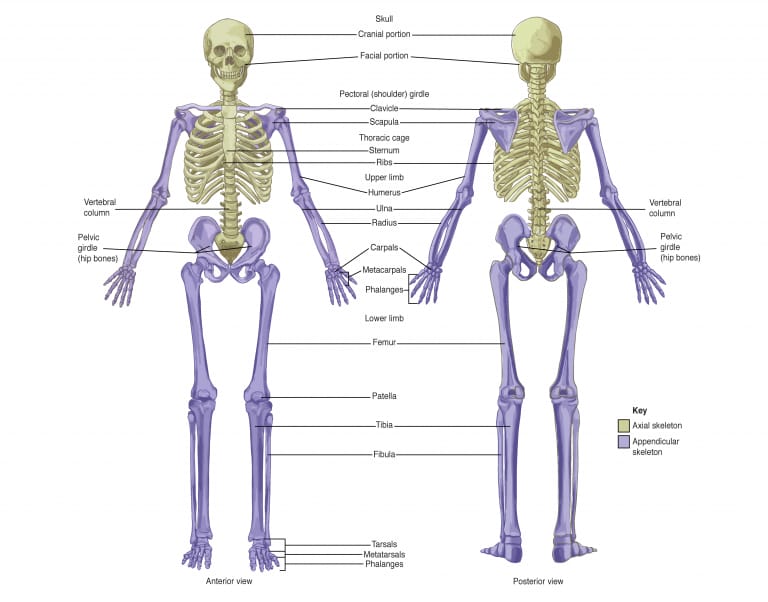 Q3: What is Muscular tissue? Explain different Types of muscles?Ans: Muscular Tissue:Muscular cells are called Muscle fibers.
Every fibers contain thousand of Myofibrils.
Inside each myofibril there are many Myofilaments that 
are made of two proteins: 
the Actin and the Myosin.
The myofibrils are divided in 
subunits called Sarcomeres.Types of Muscles:There are three types of muscles: 
• Skeletal Muscle Cardiac Muscle
Smooth MuscleSkeletal Muscles:• The Skeletal muscles are also known as 
Striated or Voluntary.
• They are attached to bones by tendons 
providing movement.
• Their contraction is quick and variable 
from powerful to precise. It is controlled 
by the CNS.CARDIAC MUSCLE:• Cardiac Muscle is only found in the Heart.
• It is made of striated fibers and its contraction is 
directed by the ANS.
• It contracts involuntarily and rhythmically. It’s also 
very resistant to fatigue due to the large number of mitochondria they have.SMOOTH MUSCLE:
• Smooth muscle are also known as involuntary as 
its contraction is lead by the CNS and the glands.
• It covers the hollow walls of many organs such as 
the oesophagus, the broncchi, the uterus or 
the stomach.• It contracts slowly.Q4: Write a note on Cycle of Breathing?Ans: CYCLE OF BREATHINGThe average respiratory rate is 12 to 15  breaths/minute.Each breath consists of two phases:(i)Inspiration(ii)Expiration (i)InspirationWhen the capacity of the thoracic cavity is  increased by simultaneous contraction of the  intercostal muscles and the diaphragm.The parietal pleura moves with the walls of the  thorax & the diaphragm.This reduces the pressure in the pleural cavity to  a level considerably lower than atmospheric  pressure.The visceral pleura follows the parietal pleura,pulling the lungs with it.This expands the lungs and the pressure within  the alveoli and in the air passages,drawing air  into the lungs in attempt to equalise the  atmospheric and alveolar air pressure.Q5: Write a detail note on Function of Integumentary system?Ans: The Integumentary System:The integument as an organ:The integument as an organ, and is an alternative name for skin.The integumentary system includes the skin and the skin derivatives hair, nails, and glands.The Integument Is the largest system of the body16% of body weight,1.5 to 2m2 in area,The integument is made up of two parts:1. Cutaneous membranea. Epidermis– Superficial epitheliumb. Dermis – underlying CT with blood supply2. Accessory structuresa. Hairb. Nailsc. Exocrine GlandsFunctions of Integumentary system:Protection:First line of defense againstBacteriaVirusesProtects underlying structures fromUltraviolet (UV) radiationDehydrationVitamin D productionNeeded for calcium absorptionSensationSensory receptors.Body temperature regulation:If too hotDermal blood vessels dilateVessels carry more blood to surface so heat can escapeIf too coldDermal blood vessels constrictPrevents heat from escapingExcretion:Small amounts of waste products are lost through perspiration.Structure of the skin:Understanding how the skin can function in these manyways starts with understanding the structure of the 3layers of skinThe EpidermisEpithelial tissueDermisDense connective tissue proper – irregularHypodermisISubcutaneous tissue- loose connective tissue proper and adipose tissue.Hair function:Head:UV protectionCushion from traumaInsulationNostrils, Ear canals, Eyelashes:Prevent entry of foreign materialBody Hair:sensory detection.Root hair plexus:Sensory nerves at base of hair follicle that detect sligh movement of hairArrector pili muscle:Attached to every hair follicleContract to stand hair perpendicular to skin surface.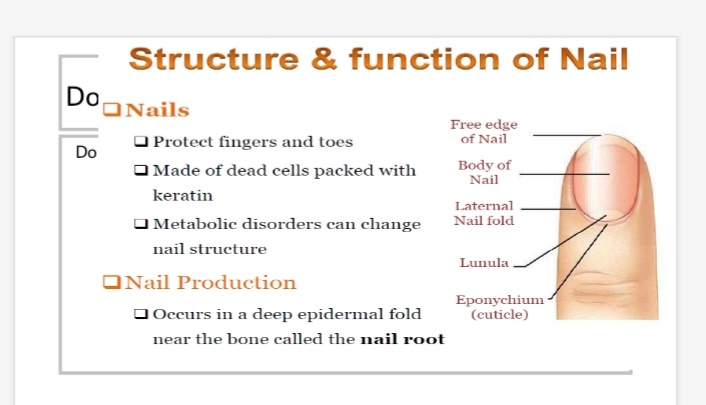 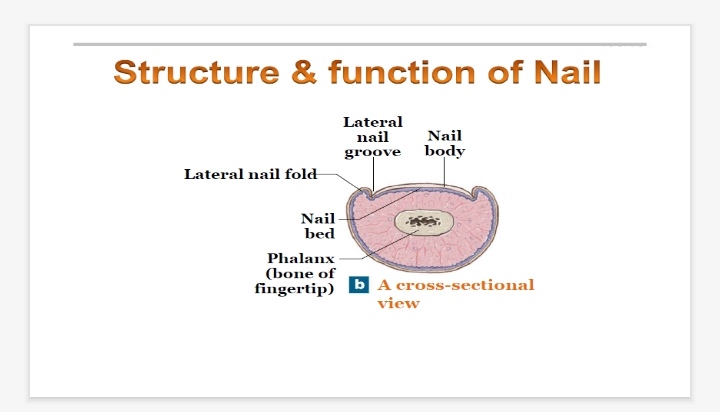 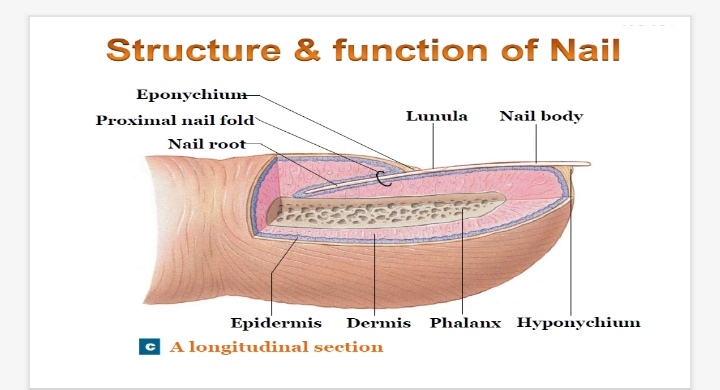 